Dear families,For your RE student in kinder-grade 1, please help your child with the following:In anticipation of the Solemnity of the Annunciation, March 25,1) Attached is a coloring page of the Annunciation with a brief summary of Luke's gospel passage. This is a feast day celebrating the mystery of the Incarnation (God becomes man/The Word was made flesh,...). The Annunciation is the First Joyful Mystery of the rosary.2) This video on Formed.org explains how the Archangel Gabriel was sent by God to announce to the Blessed Virgin Mary that she had been prepared and chosen to be the mother of Jesus. Also, it shares how the rosary is a special way to pray to Mary.The video is part of the Brother Francis series on Formed.org. The video may be too long for your kinder/grade 1 student so if you want to focus on the Annunciation only, start the video at ~8.25 time.To log into Formed.org, use parish code Z37RTW. It is a free service to QofA members.https://watch.formed.org/videos/the-rosary-a-special-way-to-prayPlease let me know if you have questions.Hold onto this work until we ask for it.Thank you and God bless.
--Consider using FaithDirect for your weekly donation to Queen of Apostles: https://membership.faithdirect.net/VA324Stay connected with Queen of Apostles for daily Mass, rosary, Stations of the Cross, Divine Mercy, and meditations at Queen of Apostles: https://www.facebook.com/QofAChurch/Susan GrayReligious Education and RCIAQueen of ApostlesMonday, Tuesday, Thursday, Friday: 8:30 a.m.- 4:30 p.m.phone: 703-354-8711 ext. 16fax: 703-354-0766Tue, Mar 24, 10:26 AM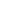 